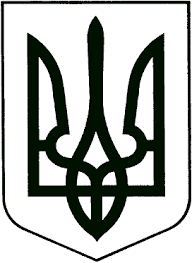                                                          УКРАЇНАЖИТОМИРСЬКА ОБЛАСТЬНОВОГРАД-ВОЛИНСЬКА МІСЬКА РАДАМІСЬКИЙ ГОЛОВАРОЗПОРЯДЖЕННЯ      від 13.09.2018р. №  323(к)Про покладання виконанняобов’язків  міського голови    на Колотова С.Ю.Керуючись пунктами 7, 19, 20 частини четвертої статті 42 Закону України “Про місцеве самоврядування в Україні“, Законом України „Про службу в органах місцевого самоврядування“, враховуючи розпорядження міського голови від 27.12.2017 № 399(к) „Про розподіл обов'язків між міським головою, секретарем міської ради, першим заступником міського голови, заступниками міського голови, заступником міського голови-начальником фінансового управління міської ради і керуючим справами виконавчого комітету міської ради“ зі змінами:Покласти виконання обов’язків міського голови на період мого листка непрацездатності на першого заступника міського голови Колотова С.Ю. з 14.09.2018р.2. Контроль за виконанням цього розпорядження залишаю за собою.Міський голова                                 підпис існує	                     В.Л.Весельський     З розпорядженням ознайомлений________„________“ _____________2018р.